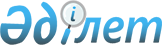 Об утверждении лимитов вылова рыбы и других водных животных в рыбохозяйственных водоемах на 2011 годПостановление Правительства Республики Казахстан от 28 декабря 2010 года № 1428

      В соответствии с Законом Республики Казахстан от 9 июля 2004 года "Об охране, воспроизводстве и использовании животного мира" Правительство Республики Казахстан ПОСТАНОВЛЯЕТ:



      1. Утвердить прилагаемые лимиты вылова рыбы и других водных животных в рыбохозяйственных водоемах на 2011 год.



      2. Комитету рыбного хозяйства Министерства сельского хозяйства Республики Казахстан обеспечить в установленном законодательством Республики Казахстан порядке распределение квот вылова рыбы и других водных животных в рыбохозяйственных водоемах на 2011 год между хозяйствующими субъектами на основании утвержденных лимитов.



      3. Настоящее постановление вводится в действие со дня первого официального опубликования.      Премьер-Министр

      Республики Казахстан                       К. Масимов

Утверждены         

постановлением Правительства 

Республики Казахстан     

от 28 декабря 2010 года № 1428 

Лимиты

вылова рыбы и других водных животных в рыбохозяйственных

водоемах на 2011 год 

Урало-Каспийский бассейн      Сноска. Раздел в редакции постановления Правительства РК от 25.03.2011 № 275 (вводится в действие со дня первого официального опубликования).

                                                        (в тоннах) 

Озеро Балхаш и дельта реки Или 

Алакольская система озер 

Капшагайское водохранилище 

Бухтарминское водохранилище 

Озеро Зайсан 

Шульбинское водохранилище 

Река Иртыш в пределах Восточно-Казахстанской области 

Аральское (Малое) море 

Река Сырдарья 

Шардаринское водохранилище 

Река Ишим 

Водохранилища Канала имени К. Сатпаева 

Акмолинская область 

Актюбинская область 

Жамбылская область 

Западно-Казахстанская область      Сноска. Раздел в редакции постановления Правительства РК от 25.03.2011 № 275 (вводится в действие со дня первого официального опубликования). 

Карагандинская область      Сноска. Раздел с изменениями, внесенными постановлением Правительства РК от 25.03.2011 № 275 (вводится в действие со дня первого официального опубликования). 

Северо-Казахстанская область 

Костанайская область 

Кызылординская область      Сноска. Раздел с изменениями, внесенными постановлением Правительства РК от 25.03.2011 № 275 (вводится в действие со дня первого официального опубликования). 

Павлодарская область      Сноска. Раздел в редакции постановления Правительства РК от 25.03.2011 № 275 (вводится в действие со дня первого официального опубликования).

                   Южно-Казахстанская область

      Примечания: порядок вылова по научно-исследовательским работам в пределах утвержденных лимитов (квот) в установленном порядке определяется уполномоченным органом;



      * с учетом научно-исследовательских работ;



      ** рыбохозяйственные водоемы местного значения с лимитом вылова рыбы, не превышающим 3 тонны;



      *** квота для научных целей для рыб, занесенных в Красную книгу и находящихся под угрозой исчезновения;



      **** квота вылова рыб для воспроизводственных целей
					© 2012. РГП на ПХВ «Институт законодательства и правовой информации Республики Казахстан» Министерства юстиции Республики Казахстан
				№Вилы рыб и других водных

животныхНаименование водоемовНаименование водоемовНаименование водоемовНаименование водоемовНаименование водоемов№Вилы рыб и других водных

животныхРека УралРека УралРека

КигашКаспийское

мореВсего№Вилы рыб и других водных

животныхв пределах

Атырау обл.в пределах

ЗКОРека

КигашКаспийское

мореВсего№1234561Осетровые, в том числе:10,3352Белуга2,0****---10,3353Севрюга4,0****--0,110,3354Русский осетр3,0****--0,21510,3355Шип1,0****---10,3356Персидский осетр---0,0210,3357Вобла1535,7-1194,31700,04430,08Крупный частик, в том

числе:3392,6101,61184,73757,08435,99Судак1488,412,190,7719,02310,210Сазан266,047,396,71658,02068,011Жерех1206,810,17,8912,02136,712Сом349,123,2521,4468,01361,713Щука75,5-468,1-543,614Берш6,88,9--15,715Мелкий частик, туводные и

култучные:5663,1117,82635,91509,09925,816Лещ5553,247,12284,11200,09084,417Плотва-18,3--18,318Карась46,2-86,7-132,919Окунь--44,1-44,120Линь--22,9-22,921Красноперка--90,4-90,422Густера46,417,5107,7122,0293,623Синец-17,0--17,024Чехонь17,317,9--35,225Белоглазка---187,0187,026Кильки, в том числе:---8400,08400,027Обыкновенная---5100,05100,028Анчоусовидная---3300,03300,029Сельди, в том числе:---872,0872,030Каспийский пузанок---200,0200,031Большеглазый пузанок---269,0269,032Круглоголовый пузанок---403,0403,033Кефаль---1900,01900,034Итого*10601,4219,45014,918138,33533974,035№Виды рыбВсего, тоннВсего, тоннВсего, тонн№Виды рыбОзеро БалхашРека ИлиВодоемы дельты реки Или№12341Лещ5100,816,431,82Судак1481,725,075,73Жерех284,823,053,74Вобла283,716,326,85Сом944,753,6224,66Берш188,85,515,87Сазан1039,557,3118,58Карась123,814,224,89Белый амур-8,77,810Итого*9447,8220,0579,5№Виды рыбВсего, тоннВсего, тоннВсего, тонн№Виды рыбОзеро АлакольОзеро КошкаркольОзеро Сасыкколь№12341Лещ143,1541,2111,82Окунь152,085,19,63Карась26,116,3121,64Судак14,89-111,075Плотва-4,323,26Сазан0,26***0,065***0,175***7Итого*336,4866,965377,445№Виды рыбВсего, тонн№121Лещ798,812Судак72,253Сазан41,184Жерех35,425Сом56,916Толстолобик67,847Белый амур20,268Вобла34,519Карась9,0210Итого*1136,2№Виды рыбВсего, тонн№121Лещ1279,52Плотва121,853Окунь153,854Судак240,855Щука30,96Язь13,97Рипус191,858Линь2,9759Карась5,9510Рак315,011Итого*2356,625№Виды рыбВсего, тонн№121Лещ4202,32Плотва82,83Окунь87,84Судак1190,755Щука58,96Язь28,97Карась10,68Линь1,99Налим3,9510Сазан1,211Рак249,012Итого*5918,1№Виды рыбВсего, тонн№121Лещ99,652Судак50,863Плотва62,74Окунь53,75Карась4,966Щука0,287Сазан0,358Рак48,09Итого*320,5№Виды рыбВсего, тонн№121Лещ4,72Окунь3,763Карась2,984Щука1,685Плотва3,056Судак1,577Язь0,28Линь0,299Рак28,010Итого*46,23№Виды рыбВсего, тонн№121Камбала710,02Сазан70,03Лещ1210,04Плотва1040,05Судак365,06Жерех65,07Чехонь60,08Итого*3520,0№Виды рыбВсего, тоннВсего, тонн№Виды рыбВ пределах

Кызылординской областиВ пределах Южно-Казахстанской

области№1231Сазан8,04,52Лещ52,06,53Плотва45,015,04Судак28,024,55Жерех9,08,66Чехонь-3,47Карась-5,58Толстолобик-16,09Сом-28,510Итого*142,0112,5№Виды рыбВсего, тонн№121Карась700,02Сазан395,03Жерех105,04Лещ155,05Сом85,06Толстолобик90,07Судак615,08Плотва210,09Чехонь80,010Итого*2435,0№Виды рыбВсего, тоннВсего, тонн№Виды рыбв пределах Акмолинской

областив пределах Северо-Казахстанской

области№1231Щука0,40,82Плотва0,61,23Окунь0,41,04Лещ0,41,05Карп1,0-6Итого*2,84,0№Виды рыбВсего, тоннВсего, тысяч штук№1231Лещ47,85-2Судак2,36-3Плотва44,7-4Окунь48,26-5Рипус0,5-6Карп2,1-7Карась13,9-8Щука31,46-9Линь3,5-10Рак-0,711Итого*194,630,7№ВодоемыВсего,

тонн№ВодоемыВсего,

тоннк

а

р

а

с

ьл

е

щк

а

р

п(с

а

з

а

н)с

и

г

о

в

ы

ещ

у

к

ао

к

у

н

ьп

л

о

т

в

ал

и

н

ьс

у

д

а

кя

з

ьг

а

м

м

а

р

у

с№123456789101112131Озеро Коктек3,22,8-0,4--------2Озеро

Барлыколь3,03,0----------3Озеро

Батпакколь3,01,5-0,5-0,50,5-----4Вячеславское

водохранилище35,4-18,031,02,14,73,1-3,5--5Озеро Ченчарка3,23,0-0,2--------6Озеро

Жалтырколь3,02,0----1,0-----7Пруд Акбеит3,32,30,5---0,5-----8Озеро Узынколь3,932,370,66--0,370,210,32----9Озеро

Жарлыколь3,03,0----------10Озеро Кожаколь14,014,0----------11Озеро

Коржынколь3,93,9----------12Озеро Шошкалы5,05,0----------13Озеро Макпал3,52,5-------1,0--14Озеро Ащиколь7,24,2-3,0--------15Озеро Каскат6,3-1,82,0-0,52,0-----16Озеро Курбет3,8-2,70,3-0,50,3-----17Селетинское

водохранилище11,4-5,5--1,81,20,6-2,3--18Озеро Жарколь6,56,5----------19Озеро

Калмакколь4,04,0----------20Озеро Копа4,0-0,91,2--1,00,9----21Озеро Айдабол6,3--1,00,8-3,01,5----22Чаглинское

водохранилище7,0-0,70,7-3,41,21,0----23Озеро Алаколь3,03,0----------24Озеро Биртабан21,046,0410,7--1,11,71,10,4---25Озеро

Жанибек-Шалкар25,17,014,00,4-1,00,51,00,50,7--26Озеро Коктал24,70,521,7--0,50,50,50,50,5--27Озеро

Кумдыколь6,0--0,9--3,61,5----28Озеро

Уялы-Шалкар11,21,08,00,7-0,50,20,3-0,5--29Озеро Шалкар85,96,960,1--2,62,62,62,58,6--30Озеро Шолак51,23,333,55,0-1,81,83,20,32,3--31Плотина

Донская4,03,0-1,0--------32Озеро

Жыланды-Шалкар3,860,810,180,35--0,71,32-0,5--33Кояндинское

водохранилище3,00,5-2,00,5-------34Озеро

Жарлыколь7,06,5-0,5--------35Озеро Майбалык5,05,0----------36Река Нура4,01,50,30,5-0,60,20,3-0,6--37Озеро

Балыктыколь5,05,0----------38Озеро Белое3,02,4------0,6---39Озеро

Караадырское3,01,01,5------0,5--40Озеро

Караунгур4,53,0--1,5-------41Водохранилище

Красноборское3,20,2----2,70,3----42Плотина

Максимовская3,51,0---1,01,0-0,5---43Водохранилище

Губернаторское3,3--2,1--1,2-----44Озеро

Бозайгыр3,22,6----0,6-----45Озеро Акколь10,0----------10,046Озеро Боровое8,2--1,00,9-3,02,01,3---47Озеро Большое

Чебачье12,3-1,90,23,8-4,81,40,2---48Озеро Малое

Чебачье10,0-3,7------6,3--49Озеро Щучье10,7---4,10,82,43,00,4---50Озеро

Котырколь9,3-5,00,7--3,6-----51Озеро Текеколь4,3--0,8-1,42,1-----52Озеро Жукей7,0--1,32,7-1,2-1,8---53Озеро

Зерендинское11,80,10,82,54,90,81,20,90,6---54Плотина

Климовская5,90,1-0,6--1,22,20,8-1,0-55Прочие

водоемы**251,28173,338,926,453,48,8411,010,858,310,2--56Итого*768,41293,85201,0459,323,630,1163,4139,8918,7127,51,010,0№ВодоемыВсего,

тоннВиды рыбВиды рыбВиды рыбВиды рыбВиды рыбВиды рыбВиды рыбВиды рыбВиды рыб№ВодоемыВсего,

тоннсудаккараськарп

(сазан)щукалещплотваокуньязьлинь№123456791011121Кызылсу

водохранилище3,13--1,450,57--1,11--2Каргалинское

водохранилище12,03-2,39-1,222,853,312,26--3Актюбинское

водохранилище42,30,7820,472,11-9,144,683,511,61-4Ащибекское

водохранилище1,84-0,780,30,32--0,44--5Магаджановское

водохранилище5,6-2,4-1,98--1,22--6Саздинское

водохранилище2,42-0,53-0,491,4----7Река Орь2,8-1,44-0,370,67-0,32--8Река Иргиз2,8-1,740,20,49--0,37--9Река Уил3,05-1,15-0,51-0,370,41-0,6110Река Большая Хобда2,5-1,12-0,490,30,210,38--11Река Сазды2,43-0,770,190,29-0,560,62--12Пруд Яблуновский1,09-0,670,210,21-----13Пруд Акшат0,45-0,45-------14Пруд Облздравотдела1,39-0,410,130,3-0,330,22--15Озеро Сорколь,

Муголжарский район3,29-1,110,880,89--0,41--16Озеро Сорколь,

Алгинский район0,73--------0,7317Иргиз-Тургайская

система озер44,14-10,667,317,096,015,634,452,99-18Итого*131,990,7846,0912,7815,2220,3715,0915,724,61,34№ВодоемыВсе-

го,

тоннВиды рыбВиды рыбВиды рыбВиды рыбВиды рыбВиды рыбВиды рыбВиды рыбВиды рыбВиды рыбВиды рыбВиды рыбВиды рыбВиды рыбВиды рыбВиды рыбВиды рыб№ВодоемыВсе-

го,

тоннщ

у

к

ал

е

щк

а

р

п(с

а

а

н)с

у

д

а

кк

а

р

а

с

ьж

е

р

е

хп

л

о

т

в

ао

к

у

н

ья

з

ьз

м

е

г

о

л

о

вм

а

р

и

н

к

ач

е

х

о

н

ьт

о

л

с

т

о

л

о

б

и

кк

р

а

с

н

о

п

е

р

к

аб

е

л

ы

йа

м

у

ре

л

е

цв

о

б

л

а№123456789101112131415161718191Тасот-

кольское

водохра-

нилище17,95-7,60,085,11,42-0,5-----1,7-1,230,32-2Озеро

Караколь6,7450,550,20,851,4-0,41,40,250,8550,84-------3Озеро

Биили-

коль18,1-2,13,13,83,8-2,4--2,9-------4Озеро

Акколь18,36-5,450,32,357,72-1,45--1,03--0,06----5Терс-

Ащибу-

лакское

водохра-

нилище2,56-0,250,231,160,6----0,32-------6Плотина

Темирбек3,46--0,98-1,0-0,3--0,5---0,640,04--7Озеро

Сенгир-

бай-2,32,1--0,8-0,5----0,2--0,050,50,03-0,028Озеро

Юбилей-

ное2,1--0,20,40,65----0,37---0,48---9Водоемы

бассейна

реки Шу52,1694,881,8910,080,4564,1091,898,4984,55,938,580,2310,050,480,595---10Водоемы

бассейна

реки

Асса17,4580,61,373,842,245,94-0,648--2,28-0,050,49----11Водоемы

бассейна

реки

Талас29,7580,6016,0743,352,7912,84-1,01--2,54-0,0630,49----12Итого*170,766,63124,93423,8119,69638,5792,2916,2064,756.78519,560,2310,1633,272,2151,30,320,02№ВодоемыВсе-

го,

тоннВиды рыбВиды рыбВиды рыбВиды рыбВиды рыбВиды рыбВиды рыбВиды рыбВиды рыбВиды рыбВиды рыбВиды рыбВиды рыбВиды рыбВиды рыбВиды рыбВиды рыб№ВодоемыВсе-

го,

тоннсу-

дакщу-

каязьче-

хо-

ньк-

р-

а

с

н

о

п

е

р

к

алещв

о

б

л

ап

л

о

т

в

ака-

ра-

сьл

и

н

ьс

и

н

е

цо-

к

у

н

ьже-

рехс

о

мкарп (са-

зан)гус-

тераберш№123456789101112131415161718191Кировское

водохранилище292,030,63,2-46,45,558,66,738,23,23,343,44,531,22,64,8-9,82Донгелекское

водохранилище25,540,629,5--2,31,8-2,12,31,0-2,41,02,00,52--3Озеро Рыбный

сокрыл10,72,21,2---3,1--1,00,5-0,7--2,0--4Озеро Шалкар564,5136,13,4--3,9200,8189,3-7,33,9-7,9--11,9--5Озеро Когалы29,83,30,81,6--1,1-3,412,7---3,30,82,8--6Озеро

Эдильсор23,350,49-1,44--0,93-3,3613,23---3,2--0,7-7Битикское водохранилище132,811,714,9-9,94,314,3-11,918,4-11,47,415,47,35,9--8Водохранилище

на реке

Караоба5,063-1,2030,76-0,67---0,9140,622-0,894-----9Водохранилище

на реке

Барбастау3,012-0,7750,3480,2010,625-0,2030,490,17-0,2-----10Водохранилище

Сарышыганак26,60,42,7--5,55,6-3,43,11,01,01,40,5-2,0--11Озеро

Бирказан2,264-0,676------0,820,207----0,561--12Пруд Чигрин2,1-0,4-----0,2-1,3-0,2-----13Водохранилище

Жанакуш4,4-0,60,1-0,20,1-0,20,20,2-2,8-----14Озеро Шанды3,8-0,2-----0,70,90,2-1,6--0,2--15Водохранилище

на реке

Ембулатовка2,8-0,5--0,5--0,70,7--0,4-----16Водохранилище

на реке

Рубежка2,3-0,1--0,30,3-0,40,7-0,10,4-----17Водохранилище

на реке

Березовка1,6----0,30,2-0,20,4-0,10,4-----18Итого*1132,629185,4140,1544,24856,323,671287,455196,064,96366,35412,39956,031,19454,612,730,6810,79,8№ВодоемыВсего,

тоннВиды рыбВиды рыбВиды рыбВиды рыбВиды рыбВиды рыбВиды рыбВиды рыбВиды рыбВиды рыбВиды рыб№ВодоемыВсего,

тонне

л

е

цл

и

н

ьщ

у

к

ал

е

щк

а

р

п(с

а

з

а

н)с

у

д

а

кк

а

р

а

с

ьп

л

о

т

в

ао

к

у

н

ья

з

ьс

и

г

о

в

ы

е№123456789101112131Водохранилище

Актастинское14,0----11,2-1,21,00,1-0,52Озеро Далаколь10,0----10,0------3Плотина

Темиртауская3,06-1,23--1,27-0,56----4Озеро Рудничное6,8----1,3-3,4-2,1--5Озеро Кандыколь3,1------3,1----6Плотина Батык3,497-0,5--0,835-0,581-1,581--7Озеро Баракколь5,0------5,0----8Озеро Караколь3,6----0,2-3,3-0,1--9Озеро

Балыктыколь9,72,5-----4,3---2,910Озеро Койтас5,9----2,5-2,4---1,011Водохранилище

Шерубай-

Нуринское20,4---8,9-1,58,01,01,0--12Водохранилище

Ащуйское7,2--1,4-0,4-3,11,80,5--13Водохранилище

Кенгирское27,0----12,0-10,05,0---14Река Сарысу5,5--1,0-0,5-2,02,0---15Озеро Токсумак4,3---0,20,8-2,8-0,5--16Озеро Сасыкколь47,262---5,2361,8173,6216,2079,35611,026--17Водохранилище

Самаркандское50,0--0,620,00,71,225,01,01,5--18Озеро Ботакара7,0------7,0----19Водохранилище

Интумакское8,156---0,780,62-6,00,360,396--20Река Нура4,434---0,960,10,6121,320,860,582--21Река Ащису3,5--1,0---0,41,11,0--22Прочие водоемы**64,6090,0740,285,341,410,4790,233,9425,7586,7860,35-23Итого*314,0182,5742,019,3437,47654,7217,132139,6129,23427,1710,354,4№ВодоемыВсего,

тоннВиды рыбВиды рыбВиды рыбВиды рыбВиды рыбВиды рыбВиды рыбВиды рыбВиды рыбВиды рыб№ВодоемыВсего,

тоннк

а

р

а

с

ьл

е

щк

а

р

п(с

а

з

а

н)с

и

г

о

в

ы

ещ

у

к

ао

к

у

н

ьп

л

о

т

в

ал

и

н

ьг

а

м

м

а

р

у

ср

а

к№1234567891011121Озеро Баян4,04,0--------2Сергеевское

водохранилище74,05,020,017,017,07,05,03,0---3Озеро Большой

Тарангул78,05,025,018,0-10,05,015,0---4Озеро Малый

Тарангул34,08,0-8,0--16,02,0---5Озеро Широкое3,53,5---------6Озеро Грачи3,02,5-0,5-------7Озеро Долгое

Большое4,04,0---------8Озеро

Шаглы-Тенгиз35,035,0---------9Озеро

Жаксы-Жангизтау20,9-5,3-4,0-5,54,6--1,510Озеро Имантау5,6-2,60,6-0,80,60,60,4--11Озеро Шелкар4,5--1,23,3------12Озеро

Калмакколь5,05,0---------13Озеро Алва20,020,0---------14Озеро

Башкирское5,03,5-0,51,0------15Озеро Большой

Балыкты15,015,0---------16Озеро Калдарь3,53,5---------17Озеро Кендыкты14,05,0-3,0-1,05,0----18Озеро Горькое3,03,0---------19Озеро

Екатериновское

Большое4,02,0--1,0-1,0----20Озеро Зотово3,53,5---------21Озеро Могильное3,03,0---------22Озеро Большое

Избасар3,03,0---------23Озеро Питное

(Островское)5,03,5-0,51,0------24Озеро Щитово4,04,0---------25Озеро

Ястребиновское5,04,0--1,0------26Озеро Питное15,015,0---------27Озеро

Половинное10,010,0---------28Озеро Белое

Сумное4,03,0-1,0-------29Озеро Лебяжье13,05,0-3,01,04,0----30Озеро Плоское5,03,0-0,5--1,5----31Озеро

Полковниково4,04,0---------32Озеро Рыбное5,05,0---------33Озеро Рявкино4,04,0---------34Озеро Сергино3,03,0---------35Озеро Соленое5,0---5,0------36Озеро Сумное3,53,5---------37Озеро Сливное3,52,5-0,4-0,10,5----38Озеро Якуш10,0---10,0------39Озеро Шайтаново3,02,0-1,0-------40Озеро Горькое

(Дубровинское)3,03,0---------41Озеро

Улькен-Жарма4,04,0---------42Плотина

Зеленогайские5,03,5-1,5-------43Озеро Улыколь35,017,0-15,0-0,51,01,5---44Озеро Баженколь3,53,5--------.45Озеро Аксуат5,05,0---------46Озеро

Козловское3,02,0-1,0-------47Озеро Белое

Большое12,06,0-4,0--2,0----48Пойма Реки Ишим40,020,05,0--3,06,06,0---49Озеро Куспек28,60,6-------28,0-50Озеро Малый

Коскуль3,0--------3,0-51Озеро Питное

(Пресновское)10,0--------10,0-52Прочие

водоемы**276,0259,34,02,13,71,24,71,0---53Итого*875,6528,961,978,848,023,657,833,70,441,01,5№ВодоемВсего,

тоннВиды рыбВиды рыбВиды рыбВиды рыбВиды рыбВиды рыбВиды рыбВиды рыб№ВодоемВсего,

тоннкарасьлещкарп

(сазан)окуньсиговыещукаплотвалинь№123456789101Водохранилище

Верхне-Тобольское145,0-100,010,010,010,05,010,0-2Водохранилище

Желкуарское3,50,50,5-0,5-0,51,00,53Водохранилище

Каратомарское70,0-50,05,05,0-5,05,0-4Озеро Акжан (Большое

Неклюдово)4,00,5----2,01,5-5Озеро Акколь12,0--12,0-----6Озеро Алаколь7,07,0-------7Озеро Алаколь

(Мокрое)9,09,0-------8Озеро Бабье3,00,51,0---0,5-1,09Озеро Балыктыколь8,06,0--1,0-1,0--10Озеро Бикень3,51,5--1,0-1,0--11Озеро Бозщаколь12,012,0-------12Озеро Большое4,03,0--1,0----13Озеро Жаксы Алаколь4,04,0-------14Озеро Жаман4,03,0--1,0----15Озеро Жаркаин12,012,0-------16Озеро Жарколь5,0-5,0------17Озеро Жул-Журган3,03,0-------18Озеро Карасор10,0--7,0--3,0--19Озеро Койбагар13,010,0----1,51,5-20Озеро Колесниково5,0--5,0-----21Озеро Кунайжарколь13,00,512,0----0,5-22Озеро Куренное3,02,0-0,5--0,5--23Озеро Ортаколь3,03,0-------24Озеро Речное44,0-40,0-1,0-2,01,0-25Озеро Сабынколь5,55,5-------26Озеро Сарыколь12,52,5--2,0-6,02,0-27Озеро Сарыоба13,75,652,5-1,65-3,40,5-28Озеро Сасыкколь3,03,0-------29Озеро Токтас8,03,0-3,01,0-1,0--30Озеро Улькен Бурли6,06,0-------31Озеро Шошкалы10,010,0-------32Пруд Деповский6,04,0----1,0-1,033Река Кабырга8,01,0-4,5--2,5--34Река Торгай8,0--4,0--4,0--35Река Убаган3,12,50,5---0,1--36Река Улькаяк8,01,0-2,02,0-3,0--37Прочие водоемы**154,1129,154,556,74,150,55,651,12,338Итого*645,9250,8216,0559,731,310,548,6524,14,8№ВодоемыВсего,

тоннВиды рыбВиды рыбВиды рыбВиды рыбВиды рыбВиды рыбВиды рыбВиды рыбВиды рыбВиды рыбВиды рыбВиды рыбВиды рыбВиды рыбВиды рыб№ВодоемыВсего,

тоннп

л

о

т

в

ал

е

щк

а

р

п(с

а

з

а

н)я

з

ьт

о

л

с

т

о

л

о

б

и

кк

р

а

с

н

о

п

е

р

к

ак

а

р

а

с

ьз

м

е

е

г

о

л

о

во

к

у

н

ьщ

у

к

аж

е

р

е

хч

е

х

о

н

ьс

у

д

а

кс

о

мцис-

ты

ар-

те-

мии№12345678910111213141516171Камышлобаш-

ская

система

озер265,086,075,012,0--45,0--6,05,06,012,015,03,02Акшатауская

система

озер110,028,036,09,02,0-6,0--2,0-3,03,021,0-3Кандараль-

ская

система

озер24,010,05,02,0---2,02,0--1,01,01,0-4Теликоль-

ская

система

озер42,012,08,04,0-5,0-2,05,02,03,0--1,0-5Нансай-

Ханкожин-

ская

система

озер29,04,012,01,01,05,0-4,0-----2,0-6Жанадарьин-

ская

система

озер41,015,012,02,0-4,5-----2,03,52,0-7Караузяк-

ская

система

озер59,017,019,05,0-4,04,03,0--2,02,03,0--8Куандарин-

ская

система

озер81,011,031,010,0-4,07,07,0-3,0-5,02,01,0-9Аксайская

система

озер18,03,07,51,0--3,52,01,0------9-1залив

Тущыбас

большого

Аральского

моря---------------49,09-2залив

Чернышева

большого

Аральского

моря---------------106,010Итого*824,0186,0205,546,03,022,565,520,08,013,010,019,024,543,03,0155,0№ВодоемыВсего,

тоннВиды рыбВиды рыбВиды рыбВиды рыбВиды рыбВиды рыбВиды рыбВиды рыбВиды рыбВиды рыбВиды рыбВиды рыб№ВодоемыВсего,

тоннна-

лимле-

щьсу-

дакплот-

вао-

к

у

н

ьщу-

каязькарп

(са-

зан)линька-

расьракцисты

арте-

мия№12345678910111213141Пойменные водоемы

реки Иртыш102,2161,04836,6982,8997,5886,38816,9510,1981,8953,5624,991--2Степные водоемы

Павлодарской области10,509---0,6913,2440,928-1,3590,4283,859--3Водохранилища

ГРЭС - 1, 232,9-6,751,977,125,872,26--0,747,940,25-4Озеро Айдарша6,6-----------6,65Озеро Ащитакыр8,0-----------8,06Озеро Бура14,9-----------14,97Озеро Борли27,1-----------27,18Озеро Жамантуз

(Актогайский район)0,6-----------0,69Озеро Казы5,4-----------5,410Озеро Калатуз29,4-----------29,411Озеро Каракаска0,2-----------0,212Озеро Кызылкак15,9-----------15,913Озеро Кызылтуз

(Железинский район)11,5-----------11,514Озеро Кызылтуз

(Лебяжинский район)0,1-----------0,115Озеро Маралды78,4-----------78,416Озеро Мойылды0,7-----------0,717Озеро Сейтень66,5-----------66,518Озеро Туз

(Баянаульский район)15,0-----------15,019Озеро Туз

(Лебяжинский район)13,6-----------13,620Озеро Щарбакты17,0-----------17,021Итого*456,5251,04843,4484,86915,39915,50220,1390,1983,2544,72836,790,25310,9№ВодоемыВсего,

тоннВиды рыбВиды рыбВиды рыбВиды рыбВиды рыбВиды рыбВиды рыбВиды рыбВиды рыб№ВодоемыВсего,

тоннлещкарп

(сазан)судакжерехплот-

вазмее-

головкарась

сереб-

ренныйтолсто-

лобиксом№12345678910111Тогусское

водохранилище3,00,51,01,0-0,2-0,3--2Бадамское

водохранилище5,01,50,51,0---2,0--3Бугуньское

водохранилище35,012,22,01,01,014,00,23,30,50,84Капшагайское

водохранилище1,50,50,10,10,30,5----5Шошкакольская

система озер5,0---1,01,52,5---6Итого*49,514,73,63,12,316,22,75,60,50,8